KOCHANI, WITAM SERDECZNIEOTO PROPOZYCJE ZABAW I DZIAŁAŃ DO TEMATU:„JESTEŚMY POLAKAMI I EUROPEJCZYKAMI”Wysłuchajcie fragmentu wiersza Cz. Janczarskiego:„- Co to jest Polska? –spytał Jaś w przedszkolu.Polska – to wieś i las, i zboże w polu.I szosa, którą pędzi autobus.I samolot, co leci wysoko nad tobą.Polska – to miasto, strumień i rzeka.I komin fabryczny co dymi z daleka.A nawet obłoki, gdy nad nami mkną.Polska to także twój rodzinny dom.”„Zabawy z mapą” – potrzebna będzie mapa świata lub globus.Poproście rodziców lub starsze (szkolne) rodzeństwo, żeby pokazali wam na mapie Europę, a następnie nasz kraj – Polskę.Zobaczcie, z jakimi krajami sąsiaduje Polska.Spróbujcie odszukać kraje, w których już byliście np. na wakacjach.Zabawa ruchowa do tekstu B. Szuchalskiej:Deszczyk pada, słońce świeci – dzieci rączkami naśladują spadające krople deszczuNa podwórko biegną dzieci – dzieci biegną w miejscu, unosząc wysoko kolanaTeraz w górę spoglądają – dzieci wspinają się na palce i spoglądają w góręBarwnej tęczy tam szukają – dzieci rączkami raz jedną raz drugą zataczają łukiZabawa konstrukcyjna – potrzebne będą klockiZbudujcie jak najwyższą wieżę. Policzcie, ile klocków wykorzystaliście do jej zbudowania.Praca plastyczna: „Mój dom”Namalujcie farbami albo narysujcie kredkami, jak wygląda wasz dom i okolica, w której się znajduje. 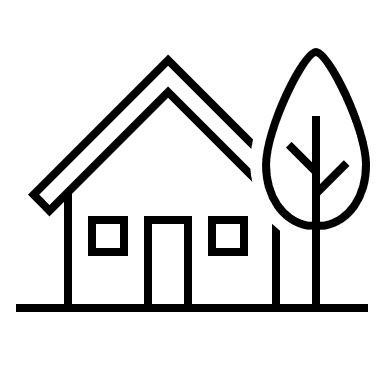 KARTA PRACYW każdym rzędzie dorysuj dwie takie same buźki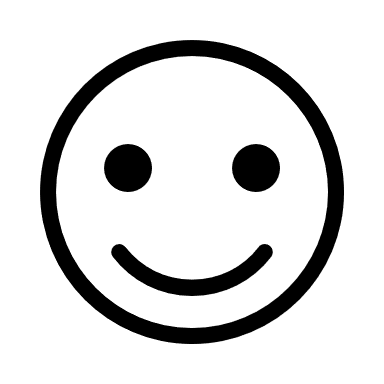 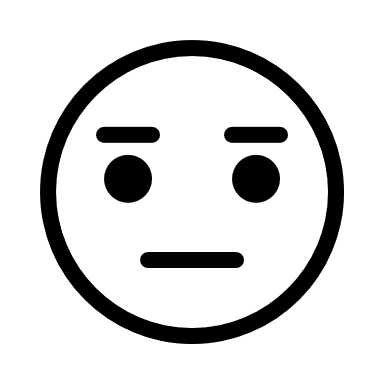 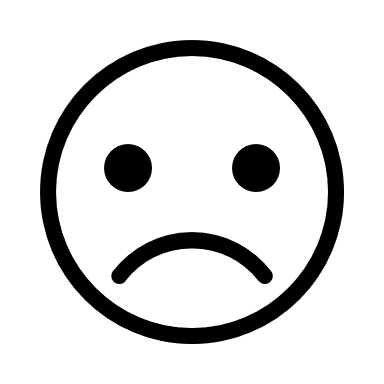 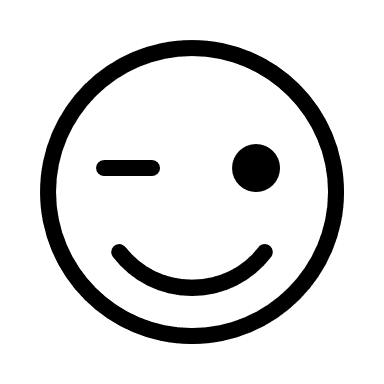 							UDANEJ ZABAWY!!!